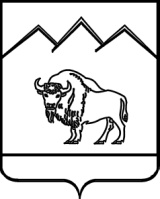 СОВЕТ ШЕДОКСКОГО СЕЛЬСКОГО ПОСЕЛЕНИЯМОСТОВСКИЙ РАЙОН Р Е Ш Е Н И Е От 21.12.2014  г.                                                                                           №  71село Шедок    О передаче  полномочий по осуществлению внешнего муниципального финансового контроля Шедокского сельского поселения  Контрольно-счетной палате муниципального образования Мостовский район на 2016 год        В соответствии с пунктом 4 статьи 15 Федерального Закона  от   6  октября 2003 г. №131-ФЗ «Об общих принципах организации местного самоуправления в Российской Федерации» с частью 2 статьи 264.4 Бюджетного кодекса Российской    Федерации, частью 11 статьи 3 Федерального Закона  от   7 февраля 2011 года № 6-ФЗ «Об общих принципах организации и деятельности контрольно-счетных органов субъектов Российской Федерации и муниципальных образований»,   Совет     Шедокского сельского поселения  р е ш и л: 1. Передать полномочия по осуществлению внешнего муниципального финансового контроля Шедокского сельского поселения на 2016 год Контрольно-счётной палате муниципального образования Мостовский район. 2.Заключить соглашение о передаче полномочий по осуществлению внешнего муниципального финансового контроля Шедокского сельского поселения на 2016 год с Советом муниципального образования Мостовский район.         3.Контроль за выполнением настоящего решения возложить на комиссию по бюджету, финансам, налогам и  экономике  (Карбанева).4.Решение вступает в силу  со дня его обнародования.Глава Шедокскогосельского поселения                                                                          В.А.Алексеев